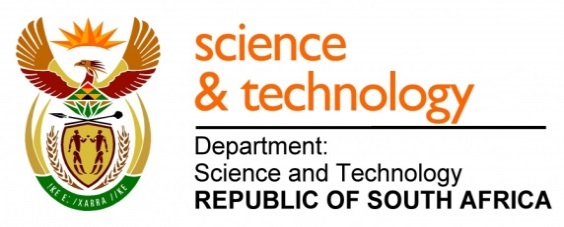 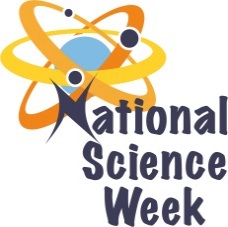 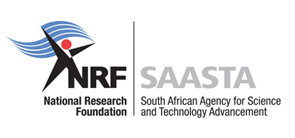 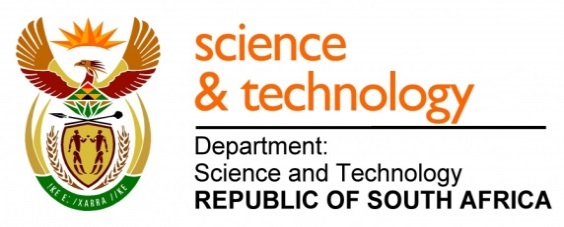 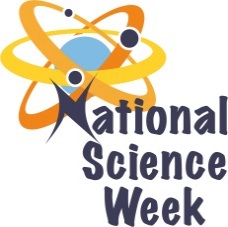 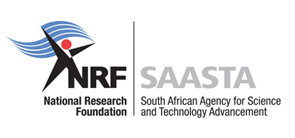 ORGANISATION NAME: 	ORGANISATION NAME: 	ORGANISATION NAME: 	ORGANISATION NAME: 	> Garden Route Botanical Garden Trust> Garden Route Botanical Garden Trust> Garden Route Botanical Garden Trust> Garden Route Botanical Garden Trust> Garden Route Botanical Garden Trust> Garden Route Botanical Garden TrustCONNECT WITH US ONLINECONNECT WITH US ONLINECONNECT WITH US ONLINETwitter: Twitter: Instagram:  gardenroutebotanical Instagram:  gardenroutebotanical Instagram:  gardenroutebotanical Instagram:  gardenroutebotanical Instagram:  gardenroutebotanical CONNECT WITH US ONLINECONNECT WITH US ONLINECONNECT WITH US ONLINEFacebook:Facebook:www.facebook.com/Garden-Route-Botanical-Gardenwww.facebook.com/Garden-Route-Botanical-Gardenwww.facebook.com/Garden-Route-Botanical-Gardenwww.facebook.com/Garden-Route-Botanical-Gardenwww.facebook.com/Garden-Route-Botanical-GardenCONNECT WITH US ONLINECONNECT WITH US ONLINECONNECT WITH US ONLINEWebsite: Website: www.botanicalgarden.org.za www.botanicalgarden.org.za www.botanicalgarden.org.za www.botanicalgarden.org.za www.botanicalgarden.org.za DATE OF ACTIVITYDISTRICT WHERE ACTIVITY BEING HELDVENUE WHERE ACTIVITY IS TAKING PLACEACTIVITIES (Provide a short description of the activity)ACTIVITIES (Provide a short description of the activity)ACTIVITIES (Provide a short description of the activity)TARGET AUDIENCETIMESLOTCONTACT PERSONEMAIL ADDRESSPHONE NUMBERBOOKING REQUIRED(YES OR NO)7-8+10-11/8/2017Eden DistrictGRBG Education centreThe Life and Death of Stars/SeasonsThe Life and Death of Stars/SeasonsThe Life and Death of Stars/SeasonsScholarsGeneral Public09.00 – 13.3014.00 – 16.00Case RijsdijkYesNo7-8+10-11/8/2017Eden DistrictGRBG Education centreBirds of the southern CapeBirds of the southern CapeBirds of the southern CapeScholarsGeneral Public09.00 – 13.3014.00 – 16.00Peter GinnYesNo7-8+10-11/8/2017Eden DistrictMoriarty CentreiSpot an introduction: Why the biodiversity of the southern Cape draws touristsiSpot an introduction: Why the biodiversity of the southern Cape draws touristsiSpot an introduction: Why the biodiversity of the southern Cape draws touristsScholarsGeneral Public09.00 – 13.3014.00 – 16.00Colin RalstonYesNo7-8+10-11/8/2017Eden DistrictGarden Khoisan cavePinnacle Point ─ Origins of man in the southern Cape and interesting spots for tourismPinnacle Point ─ Origins of man in the southern Cape and interesting spots for tourismPinnacle Point ─ Origins of man in the southern Cape and interesting spots for tourismScholarsGeneral Public09.00 – 13.3014.00 – 16.00Karen ClaxtonYesNo7-8+10-11/8/2017Eden DistrictHerbarium, Moriarty CentreSoil is LifeSoil is LifeSoil is LifeScholarsGeneral Public09.00 – 13.3014.00 – 16.00Lorrinda HakimiYesNo7-8+10-11/8/2017Eden DistrictGRBG Education centreOceans Research ─ Tagging marine species.  Marine tourism. Shark Conservation. Pollution of oceansOceans Research ─ Tagging marine species.  Marine tourism. Shark Conservation. Pollution of oceansOceans Research ─ Tagging marine species.  Marine tourism. Shark Conservation. Pollution of oceansScholarsGeneral Public09.00 – 13.3014.00 – 16.00Esther Jacobs OverbeekeYesNo7-8+10-11/8/2017Eden DistrictGRBG Education centreWESSA Green Coast Pilot ProjectWater TestingArt and TourismWESSA Green Coast Pilot ProjectWater TestingArt and TourismWESSA Green Coast Pilot ProjectWater TestingArt and TourismScholarsGeneral Public09.00 – 13.3014.00 – 16.00Lorraine McGibbon, Nicola Schwim Janet Botes, Assisted by Claude Marechal & Annemarie Gebhardt.YesNo7-8+10-11/8/2017Eden DistrictGRBGGarden TourGarden TourGarden TourScholars09.00 – 13.30Sydney NcgakanaYes7-8+10-11/8/2017Eden DistrictTBARocky shoresRocky shoresRocky shoresAdults/childrenTBA according to tidesSue Brundit5-12/8/2017Eden DistrictTourism office George/ Tourism office Wilderness Large Screen TV showing Biodiversity Organisms that can be found in the Southern CapeLarge Screen TV showing Biodiversity Organisms that can be found in the Southern CapeLarge Screen TV showing Biodiversity Organisms that can be found in the Southern CapeAdults/childrenAll dayJoan Shaw/Priscilla BurgoyneNo5-12/8/2017Eden DistrictGeorge Library entranceTwo posters showing the alien species threatening the natural Fynbos in the Southern Cape VERSUS natural biodiversity species that occur when aliens are cleared Two posters showing the alien species threatening the natural Fynbos in the Southern Cape VERSUS natural biodiversity species that occur when aliens are cleared Two posters showing the alien species threatening the natural Fynbos in the Southern Cape VERSUS natural biodiversity species that occur when aliens are cleared Adults/childrenAll dayJanine CarolusNo5-12/8/2017Eden DistrictConville Clinic, Thembalethu Clinic/George HospitalLarge Screen TV showing Biodiversity Organisms that can be found in the Southern CapeTwo posters showing the alien species threatening the natural Fynbos in the Southern Cape VERSUS natural biodiversity species that occur when aliens are cleared Large Screen TV showing Biodiversity Organisms that can be found in the Southern CapeTwo posters showing the alien species threatening the natural Fynbos in the Southern Cape VERSUS natural biodiversity species that occur when aliens are cleared Large Screen TV showing Biodiversity Organisms that can be found in the Southern CapeTwo posters showing the alien species threatening the natural Fynbos in the Southern Cape VERSUS natural biodiversity species that occur when aliens are cleared Adults/childrenAll dayDr Hannelie LouwDr Zille NorthNo